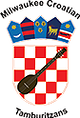 MILWAUKEE CROATIAN TAMBURITZANS 2020/2021 MEMBERSHIP  FORMPlease note that we are moving to all email for information that we would normally mail out. Please fill out the form below and mail this form and payment back to Tim Groh830 Old Tower RdOconomowoc, Wi 53066Name:_________________________________________Email:__________________________________________Booster Membership needed_____ Family (for those with children in the group) $50_____Voting Booster $25_______Non Voting Booster $15Thank You for your continued support!